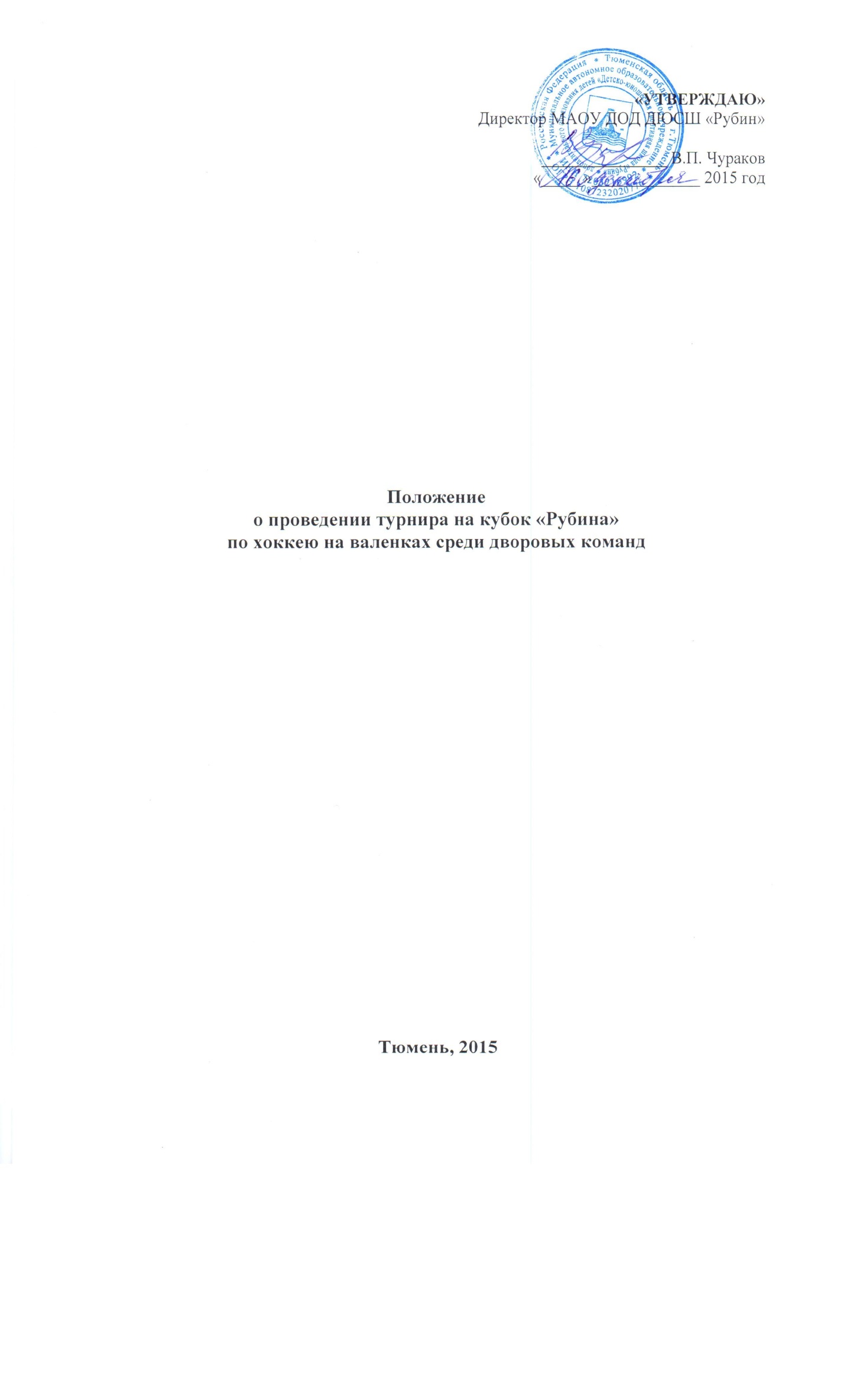 Организатор соревнований. 1.1. МАУ ДО ДЮСШ «Рубин» (далее по тексту – учреждение).2. Полное наименование соревнований.2.1. Турнир по хоккею на валенках среди дворовых команд (далее по тексту - соревнования).3.Основание проведения соревнований.3.1. Настоящее положение разработано в соответствии с приказом департамента по спорту и молодежной политике Администрации города Тюмени от 19 декабря 2014 года № 489  «Об утверждении стандартов качества предоставления муниципальных услуг (выполнения работ) учреждениями подведомственной сети департамента по спорту и молодежной политике Администрации города Тюмени, в рамках организации физкультурно-оздоровительной работы по месту жительства.4. Цели и задачи соревнований.4.1. Повышение спортивного мастерства и выявление лучших дворовых команд по хоккею на валенках города Тюмени;4.2. Развитие и популяризация хоккея на валенках в городе Тюмени;4.3. Привлечение населения к регулярным занятиям физической культурой и спортом;4.4. Выявление лучших непрофессиональных дворовых хоккейных команд в городе Тюмени.5. Организации, осуществляющие руководство, контроль и непосредственное проведение соревнований. 5.1.	Общее руководство, контроль, непосредственная организация и проведение соревнований, формирование судейской коллегии возлагается на МАОУ ДОД ДЮСШ «Рубин».6. Сроки и место проведения.6.1. Соревнования проводятся на спортивном объекте, расположенном по ул. Мурманская 31 по согласованию с представителями команд с 7 по 16 января  2016 г.;      6.2. Система проведения соревнований определяется Главной судейской коллегией сформированной МАОУ ДОД ДЮСШ «Рубин», в зависимости от количества заявленных команд.      6.3. Заседание Главной судейской коллегии проводится 23 декабря 2015 года в 18:00 часов по адресу ул. Мурманская, 31, строение 1 -  МАОУ ДОД ДЮСШ «Рубин».      6.4. На заседании Главной судейской коллегии соревнований присутствуют представители команд, определяются места проведения и утверждается расписание игр.7. Участники и требования к участникам соревнования.7.1. Соревнования проводятся среди населения (непрофессиональных  команд); 7.2. В составы команд  разрешается включать игроков в возрасте 14 - 16 лет и 17 – 60 лет;7.3. К участию в соревнованиях допускаются команды, сформированные инструкторами по спорту, по дворовому принципу;7.4. Состав команды должен оставаться неизменным с начала соревнований до финала;7.5. Участники соревнований должны иметь допуск врача, который отражается в заявке на участие (Приложение 1); 7.6. Один игрок имеет право выступать только за одну команду.7.7. В составы команд юношей разрешается включать девушек без ограничения их количества;7.7. Все участники команды должны иметь единую форму;7.9. Продолжительность матча 2 тайма по 10 минут;7.10. В заявку на матч разрешается включать не более 10 человек. В ходе игры разрешены без установления количества ограничений обратные замены из числа игроков, внесенных в протокол;7.13. Схему проведения соревнования и мяч для игры определяет главная судейская коллегия;Программа проведения соревнований9. Условия определения победителей и подведения итогов соревнований.9.1. Соревнования командные;9.2. Победитель определяется по наибольшей сумме набранных очков во всех матчах. За выигрыш начисляется 2 очка, за ничью – 1 очко, за поражение – 0 очков;9.3. В случае равенства очков у двух и более команд, места команд определяются по следующим показателям:результатам игр между собой;наибольшей разницы забитых и пропущенных мячей во всех матчах;наибольшему числу забитых мячей во всех матчах;В случае равенства всех этих показателей – по жребию;9.4. В играх «плей-офф» в случае ничейного результата в основное время матча дополнительное время не назначается. Победитель определяется в серии послематчевых ударов до выявления победителя согласно правилам игры в хоккей.10. Условия награждения.10.1. Команды, занявшие 1,2,3 место в финале соревнований в каждой возрастной группе, награждаются дипломами,  призами;11. Финансирование соревнования.11.1. Судейство  осуществляется инструкторами по спорту, в рамках организации физкультурно-спортивной работы по месту жительства;11.2. Приобретение дипломов и призов за счет привлеченных средств.12. Обеспечение безопасности участников12.1. Охрану общественного правопорядка обеспечивают собственники спортивных объектов на базе которых проводятся данные мероприятия в соответствии с требованиями Федерального закона от 04.12.2007 № 329-ФЗ «О физической культуре и спорта в Российской Федерации;12.2. Главные судьи соревнования несут ответственность за соблюдение участниками соревнований требований техники безопасности, которые должны соответствовать правилам проведения соревнований по данному виду спорта и принимают меры по профилактике травматизма, а также информируют участников, зрителей о правилах поведения зрителей при проведении мероприятий, установленных  постановлением Правительства Российской Федерации от 16.12.2013 № 1156 № «Об утверждении Правил поведения зрителей при проведении официальных спортивных соревнований», а также об их действиях в случае угрозы возникновения или возникновения чрезвычайной ситуации;12.3. Представитель команды несёт ответственность в соответствии с Российским законодательством за технику безопасности спортсменов во время соревнований, достоверность данных об участниках, а также за поведение членов делегации.13. Условия подачи заявок на участие в соревновании.13.1. Заявки на участие в соревновании подаются представителями команд на заседании мандатной комиссии по установленной форме (Приложение 1). Заявочный лист заверяется директором учреждения направляющим команду, врачом, медицинским учреждением.Руководители команд  (инструкторы по спорту) должны иметь при себе:заявку команды в двух экземплярах согласно Приложению №1;В целях обеспечения подтверждения информации, указанной в заявке, претенденты на участие в турнире одновременно с заявкой предоставляют копии документов в отношении каждого участника (паспорт, свидетельство о рождении детей), оригинал письменного согласия всех участников на обработку персональных данных, оформленное в соответствии с требованиями Федерального закона от 27 июля 2006 года № 152-ФЗ «О персональных данных» (Приложение 2).13.2. Команды, не подавшие заявки и документы к участию в соревнованиях в мандатную комиссию к соревнованиям не допускаются.13.3 Контактный телефон учреждений осуществляющих непосредственное проведение соревнований: МАОУ ДОД ДЮСШ «Рубин» – 8 902 815 00 10, Ильина Лариса Анатольевна, эл.почта: rubin-rubin@mail.ru. ДАННОЕ ПОЛОЖЕНИЕ ЯВЛЯЕТСЯ ОФИЦИАЛЬНЫМ ВЫЗОВОМНА СОРЕВНОВАНИЯПриложение 1К соревнованиям допущено _________/_____________________________/ игроков             М.П.	 Врач ______________ /_____________________/                                                                                                                                                      подписьФ. И. О.                                                                                                                                                                                      Представитель команды      Ф.И.О _______________________________________________               контактный телефон ____________________Директор учреждения _______________________________ / ______________________________ /			                    Подпись,    М.П.			Ф.И.О.                                                                                                                                                                                       «_____»________________ 2015 г.	Приложение 2к положениюДиректору МАОУ ДОД ДЮСШ «Рубин»                                             Наименование оператораВ.П. ЧураковСогласие на обработку персональных данных Даю свое согласие на обработку следующих персональных данных:1. Дата рождения _____________________________________;  _________ (роспись)2. Пол_______________________________________________;_________ (роспись)3.Место регистрации _______________________________________________________________ _____________________________________________________________;______________(роспись)3. ИНН __________________________________________________________;_______________(роспись)4. Страховое свидетельство государственного пенсионного страхования________________________________________________________________(роспись).Для  участия в соревнованиях по хоккею на призы клуба «Золотая шайба» города Тюмени.Перечень действий с персональными данными:Сверка паспортных данных, возраста участника, списание призов, наградной атрибутики (в случае получения).В случае неправомерного использования предоставленных  данных соглашениеотзывается письменным заявлением субъекта персональных данных. Данное соглашение действует со "2" января  2016 г. по "10" января 2016 г.Дата_________________ЗАЯВОЧНЫЙ  ЛИСТКОМАНДЫ «__________________________________________________», _________________________ гг.р. (возрастная группа) на участие в турнире по хоккею на валенках среди дворовых команд